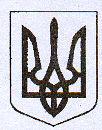                                               У К Р А Ї Н А  Жовківська міська рада   Львівського району Львівської областіВИКОНАВЧИЙ  КОМІТЕТ                                                 РІШЕННЯ від                      року  №	м. ЖовкваПро надання дозволу на укладання договору оренди для користування окремими конструктивними елементами благоустрою  по вул. Львівська в м. Жовква (біля народного дому)  ФОП Гавронській Л. М.           Розглянувши заяву ФОП Гавронської Любові Михайлівни, та додані документи, відповідно до положення про оренду окремих конструктивних елементів благоустрою комунальної власності для розміщення об’єктів соціально-культурного, торговельного та іншого призначення, затвердженого Рішенням сесії Жовківської міської ради №7 від 28.04.2011 керуючись ст. 30 Закону України «Про місцеве самоврядування в Україні», виконком Жовківської міської радиВ И Р І Ш И В:           1. Надати  ФОП Гавронській Любові Михайлівні дозвіл оренди для користування окремими конструктивними елементами благоустрою по           вул. Львівській (біля народного дому)  в м. Жовква.            2. Термін дії дозволу  встановити  з 09.12.2021 р. по 09.03.2021 р.            3. Зобов’язати ФОП Гавронську Л. М.:                      3.1. Виконувати  та дотримуватись п. 38 «Правил благоустрою і утримання територій м. Жовкви»;                      3.2. Укласти договір на право тимчасового користування окремими конструктивними елементами благоустрою комунальної власності площею 18,24 м. кв. для розміщення об’єктів соціально-культурного, торговельного та іншого призначення  згідно методики  розрахунку розміру орендної плати за розміщення об’єктів соціально-культурного, торговельного та іншого призначення на окремих конструктивних елементах благоустрою комунальної власності;		3.3. Укласти з КП «Жовківське МВУЖКГ» угоду на утримання прилеглої     території;                      3.4. Укласти з ТОВ «ЕКОВЕЙ ВМ» угоду на вивіз побутового сміття;Міський голова						Олег ВОЛЬСЬКИЙ